En éste juego trabajo, los niños trabajaban en la preparación de materiales, partiendo de una experiencia directa, para luego desarrollar un juego dramático final ; se trabajaban varios días en la producción del material necesario a partir de lo observado en la salida realizada; el docente era observador  , interviniendo para garantizar la preparación de un  adecuado material , lo cual se realizaba diariamente.Realizada desde una mirada actual puede ser una propuesta más de trabajo que de juego ,si se la flexibiliza desde  las actividades a realizar en los subgrupos y la preparación constante de materiales que se usarán después en el  juego dramático como cierre de de la unidad didáctica.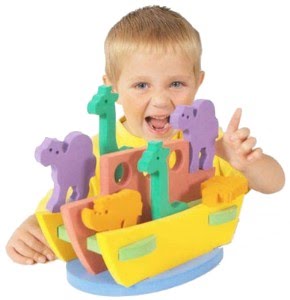 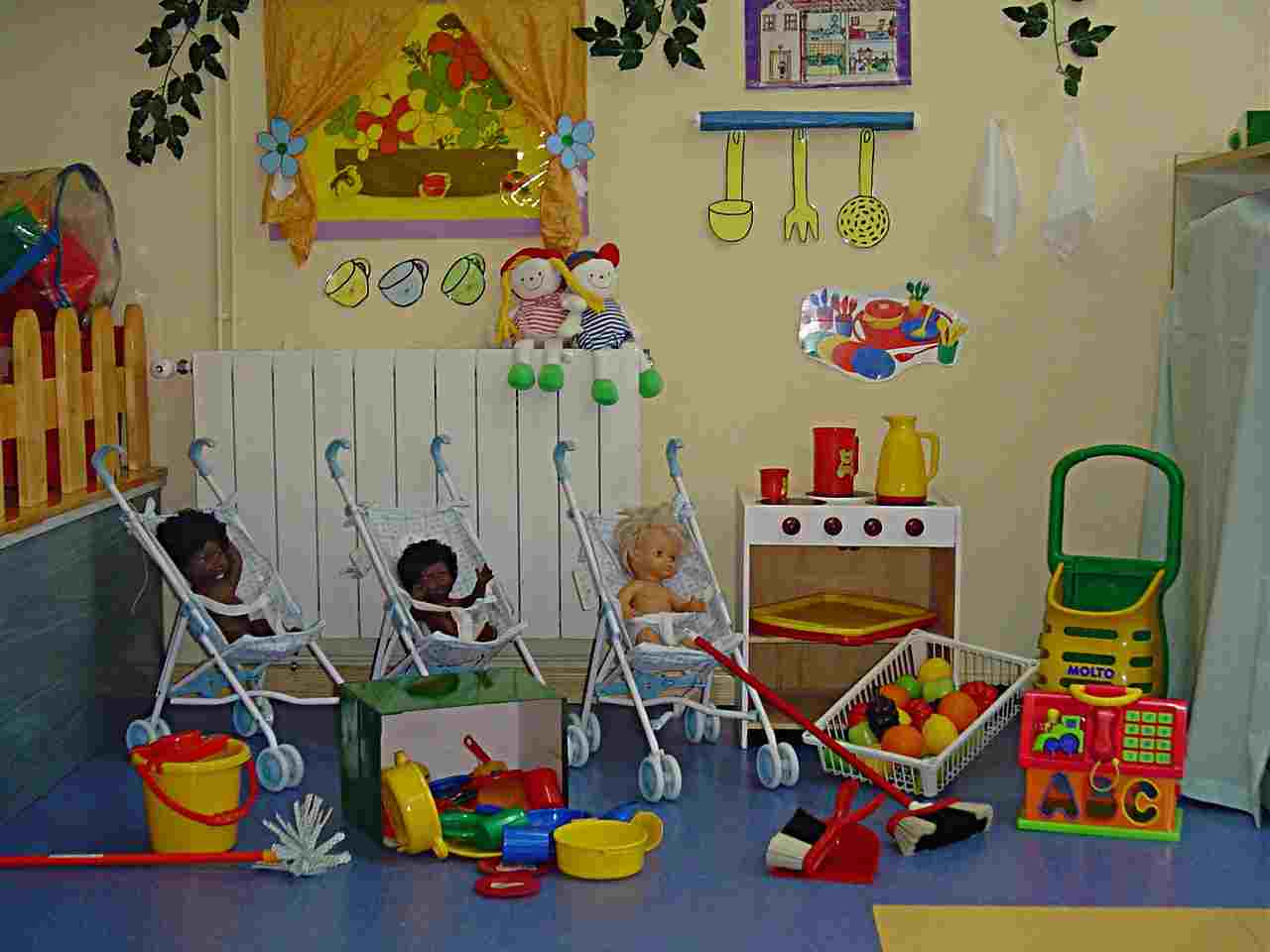 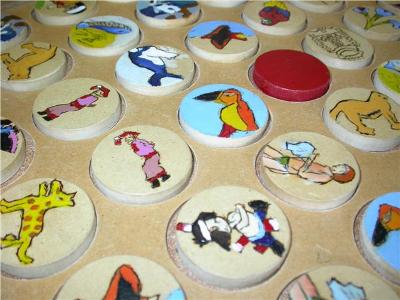 